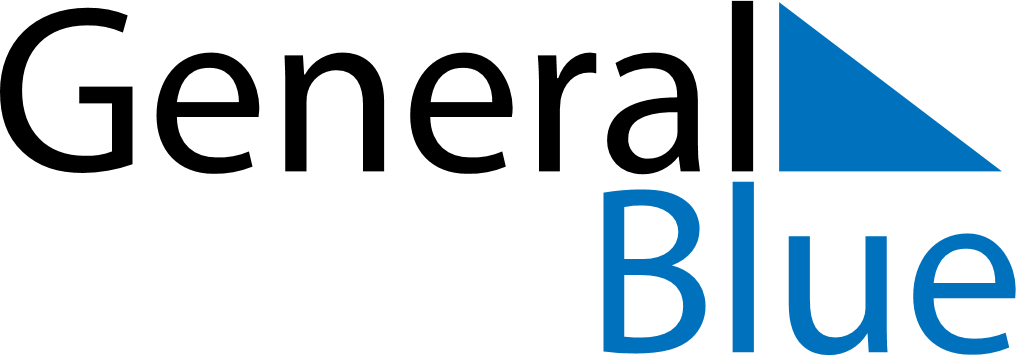 May 2030May 2030May 2030VietnamVietnamSundayMondayTuesdayWednesdayThursdayFridaySaturday1234Labour Day567891011Dien Bien Phu Victory Day12131415161718Buddha’s Birthday19202122232425President Ho Chi Minh’s Birthday262728293031